Publicado en  el 18/11/2015 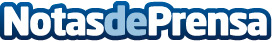 El mayor concurso empresarial para estudiantes a nivel internacional ya tiene ganadoresEl equipo formado por íñigo Aguirreburualde y Alberto Maldonado, alumnos de la UPM, se proclama vencedor de la competición empresarial y recibe un premio dotado con 6.000 euros y un máster especializado en ESIC para cada miembro del equipo | 5 equipos alcanzaron la final de entre mñas de 2.000, formados por 4.800 estudiantes de 860 universidades y escuelas de negocios de todo el mundo, compitiendo a través del simulador empresarialDatos de contacto:Nota de prensa publicada en: https://www.notasdeprensa.es/el-mayor-concurso-empresarial-para-estudiantes_1 Categorias: Internacional Marketing Emprendedores Recursos humanos Premios Universidades http://www.notasdeprensa.es